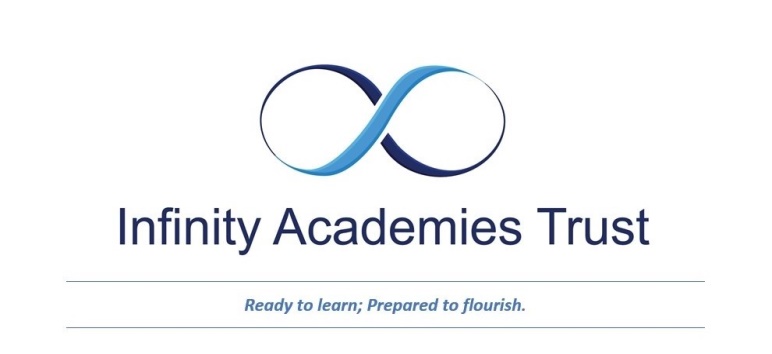 ASSISTANT HEADTEACHER APPLICATION PACK ContentsForeword from the CEO of Infinity Academies TrustHow to apply for the post of Assistant HeadteacherJob DescriptionPerson SpecificationApplication FormDear Applicant,Thank you for taking an interest in the position Assistant Headteacher within Infinity Academies Trust.  I would like to send you a warm welcome on behalf of all staff, children and governors. We are truly excited to be recruiting a highly skilled, committed and experienced leader to join our Senior Leadership Team as Assistant Headteacher at St Thomas CE Primary Academy, Boston.Our Trust offers fantastic professional development for teachers at all stages of their careers, opportunities for collaboration with other schools and well-resourced classrooms.  It’s our ambition to be the place where every child wants to learn and every professional wants to work!We have many experienced staff in our team with much to offer but we would like to hear about your skills, knowledge and experience and what you have to offer us. We strive to support our team and will therefore offer training and support for you and will endeavour to develop you as a valuable member of our team.   The staff are very friendly and welcoming. The children are delightful and very well behaved.  Our teachers, teaching assistants and support staff work well as a team.We look forward to receiving an application form from you.Yours sincerely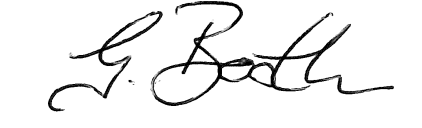 Gavin BoothCEOHow to apply for the post of Assistant HeadteacherPlease complete the application form within this packPlease ensure that your personal statement provides information detailing your experience, skills and knowledge in regard to the criteria found in the person specificationIf shortlisted for interview, you will be telephoned initially and given further details about the time of interview and the interview process.Please return your completed application form to Jackie Hawkesworth, School Business ManagerBy email:  jackie.hawkesworth@infinityacademies.co.ukWe advise that you request a confirmation email. If you don’t receive this email please telephone us to confirm receipt of your application.  Closing Date: 		Wednesday 12th May 2021Interview Date: 	Tuesday 18th May 2021Person SpecificationJob DescriptionThis is an exciting, yet challenging and important post requiring a teacher of the highest calibre. The successful candidate must have the ability to support and work with the Headteacher and SLT in all aspects of school improvement. This role carries significant responsibility; therefore, those that are appointed are expected to make positive contributions to their school.Main Duties and ResponsibilitiesWhole School DevelopmentSupport the vision, ethos and policies of the school and promote high levels of achievement throughout the school Actively support the Headteacher and staff in the promotion and achievement of the aims and objectives of the school To take a leading role in raising standards, improving quality of teaching and staff development In partnership with the Headteacher, monitor the quality of teaching and children’s progress and attainment To support the Headteacher to manage the day to day organisation Through Leadership Team meetings, contribute to the school’s organisation and overall strategy of the school Report to Governors as appropriate and when directedGeneral Duties and Responsibilities To work in close collaboration with the Headteacher in whole school development Act as "critical friend" and provide effective professional challenge and support to the HeadteacherTo assume responsibility for particular aspects of the school’s functioning To be a member of the school leadership team and to play a significant role in partnership with the Headteacher in reviewing whole-school policies and practice To play a full part in developing further equal opportunities in the school To promote a positive image of the school and the achievements of its pupils To deputise for the Headteacher in the day-to-day management of the school as required To share the responsibility with the Headteacher for the safety of the children To support the development of behaviour for learning, including the implementation of the school’s behaviour policy Teaching and Learning
 Exemplify and share best practice across the schoolLead on the quality of Teaching & Learning throughout the school.To model and team teach alongside colleagues to develop highly effective practice, such as effective interactive teaching, modelling new concepts, classroom management, discipline. Model positive behaviour management and Restorative Approaches to managing conflict Mentor, coach and support new or under-performing members of staff. To monitor all aspects of the curriculum with the Headteacher and SLTAssisting staff in achieving high standards to fulfil their teaching obligations, by: Teaching all pupils so that they can achieve their potential Assessing, recording and evaluating the development and progress of children Marking work, giving feedback and encouraging good levels of response Developing and maintaining a positive relationship with parents which involves them actively in the classroom and in the learning process Participating in year group planning and staff meetings Contributing towards the developments, establishment and implementation of the whole school policies Undertaking in-service training for further development as a teacher To initiate new ideas and to encourage development in curriculum content, organisation and methodologyTo monitor all aspects of the curriculum with the Headteacher and SLTStaff Management and Development
To assist in the recruitment, selection, induction and development of all staff To demonstrate a commitment to his/her own continuing professional development and that of all staff To be involved in assessing the professional development needs of staff To induct, mentor and coach identified members of staff to maximise impact on effective teaching and learning To be involved, with the SLT, in planning, implementing and evaluating a broad and balanced curriculum As a member of the Leadership Team, share whole school responsibility for the pastoral care of pupils and staff Ensure staff are well informed of all aspects of school life in order to promote good communication and high morale Encourage the practice of working as a team. Leadership Responsibilities To be actively involved in the ongoing School Development Plan and arrangements for its evaluation in terms of its effect on school improvement and raising standards To support the Headteacher in the performance management of staff To work in partnership with the Headteacher in developing appropriate management structures in the school To undertake regular collective worshipTo play a full part in developing further and enhancing relationships between the school, parents, external agencies and the local communityAdministrative Responsibilities Be aware of and respond appropriately to any health and safety, Child Protection and Safeguarding issues raised by staff, children or families Ensure that you remain up to date on developments and issues with regard to the safeguarding, leadership, management and curriculum of the primary school. Take on any additional responsibilities that might from time to time be determined by the Headteacher, as consistent and reasonable to your job duties, including deputising for the Head in their absence. CONFIDENTIALAPPLICATION FORM FOR APPOINTMENT TO A POST WITHIN THE INFINITY ACADEMIES TRUSTWe are committed to safeguarding and promoting the welfare of children and expect all staff and volunteers to share this commitment.Please complete clearly in black ink or typescript and return to the address stated in the application pack.  We are unable to accept a CV for a position with our Trust and advise that you must complete the application form in full to be considered for the position for which you are applying.For non-teaching posts, you can disregard the shaded boxes.POST DETAILSPERSONAL DETAILSREFEREESWe require full contact details for a minimum of two referees.  One referee must be your current or last employer.  If you have never had an employer, one referee must be a senior staff member form your last place of study.  If your current or last employment was within a school, one referee must be the Headteacher.  A referee must not be a relative or partner and one referee should be able to refer to your most recent work with children.Please note that references will be requested after shortlisting and before interview.  We may request additional references.Referee 1 – Current or Most Recent EmployerReferee 2 EDUCATION, TRAINING, QUALIFICATIONS AND PROFESSIONAL MEMBERSHIPSPlease list your qualifications in chronological order.  Original certificates will need to be presented at interview.   Please continue on a separate sheet if necessary.TEACHING QUALIFICATIONPRESENT EMPLOYERPREVIOUS EMPLOYMENTPlease detail in chronological order and continue on a separate sheet if necessary.PERIODS OF UNPAID ACTIVITYPlease detail reasons for gaps in your employment after the age of 18 years e.g. raising a family, unpaid voluntary work, time travelling.PERSONAL STATEMENTPlease detail how your experience, skills and knowledge meet the criteria in the person specification for the post for which you are applying.RIGHT TO WORK IN THE UKSuccessful candidates will be required to produce original documentation that proves their right to work in the UK.Do you have the right to work in the UK? 	YES    /    NO  	(Delete as applicable)PERSONAL INTERESTSAre you, to the best of your knowledge, related to or personal friends with any Senior Staff, Trustees or Members of Infinity Academies Trust?YES    /    NO  	(Delete as applicable)A candidate who fails to disclose their relationship to a Senior Staff Member, Trustee or Member of Infinity Academies Trust, may have their application rejected.  If appointed, they may be subject to disciplinary action or dismissal.Do you have any outside private business interests that may conflict with those of Infinity Academies Trust’s business?YES    /    NO  	(Delete as applicable)CRIMINAL CONVICTIONSThe 1997 Police Act allows employers to obtain information about people who are being considered for appointment to positions involving work with children.The post you are applying for is subject to an enhanced disclosure and you are required to declare any spent or unspent convictions, either in the UK or abroad, including cautions, reprimands or final warnings that are not “protected” as defined by the Rehabilitation of Offenders Act 1974 (Exceptions) Order 1975 (as amended in 2013) by SI 2013.You must also inform us if you are on List 99, disqualified from working with children, or have any active restriction which would prevent you taking up this post.Criminal records will only be taken into account for recruitment purposes when the conviction is relevant.  Having an “unspent” conviction will not necessarily bar you from employment.  This will depend on the circumstances and background of your offence(s).  Any information disclosed will be treated sensitively and in confidence and will only be used in deciding a candidate’s suitability for the post applied for.Failure to disclose any information required of you may result in your application being rejected or disciplinary action being taken if you have commenced employment within Infinity Academies Trust.  The information you provide under this section will not be used for shortlisting purposes but will be discussed at interview if the Trust considers it is relevant to the position you are applying for.Have you any spent or unspent convictions, cautions, reprimands or final warnings that are not ‘protected’ to declare?YES    /    NO  	(Delete as applicable)Are you a foreign national or a UK resident who has lived or worked abroad for more than three months in the last five years?YES    /    NO  	(Delete as applicable)If yes, you must obtain a Statement of Good Conduct (SOGV) from the Embassy of that country.POSITIVE ABOUT DISABLED PEOPLEInfinity Academies Trust welcomes applications from disabled people.  We ensure that disabled people are supported and treated fairly at every stage of their selection, employment and career development.  We are committed to interviewing all disabled applicants who meet the minimum criteria of the role applied for.For this purpose, disability is defined as any physical or mental impairment which has a substantial and long term adverse effect on your ability to carry out normal day to day activities.  Long term means the effect of the impairment has lasted at least twelve months, is likely to last for twelve months or is likely to last for the rest of a person’s life.Please advise us in the box below if you consider yourself to have a disability and of any reasonable adjustments which are needed to ensure the interview is accessible to you.DECLARATIONI certify that the information I have given on this form is true an accurate to the best of my knowledge.I have red or had explained to me and understand all the questions on this form.I understand that deliberate omissions and incorrect statements could lead to my application being rejected or to my dismissal if appointed to the post.I authorise the School to undertake the necessary pre-employment checks and to verify any information given.I understand that satisfactory references, DBS, medical clearance, verification of qualifications and evidence of right to work in the UK are required before any final offer of employment can be made.I acknowledge that Infinity Academies Trust will process data about me and retain it in the manner described above and I hereby consent to this.Signature:	________________________________________Date:		________________________________________RECRUITMENT MONITORINGInfinity Academies Trust is committed to achieving fairness and equality in employment.  We aim to ensure that unfair discrimination does not take place at any stage of employment including within the recruitment procedure.  By completing this monitoring form, you will be supporting the Trust in meeting its commitments to review and monitor the effectiveness of the recruitment procedure and help us ensure that these procedures are open and available to everyone.  This information will be stored securely and confidentially and will not be taken into account when shortlisting or making the appointment.Infinity Academies Trust welcomes applications from disabled people.  We ensure that disabled people are supported and treated fairly at every stage of their selection, employment and career development.  We are committed to interviewing all disabled applicants who meet the minimum criteria of the role applied for.For this purpose, disability is defined as any physical or mental impairment, which has a substantial and long term adverse effect on your ability to carry out normal day to day activities.  Long term means the effect of the impairment has lasted at least twelve months, is likely to last for twelve months or is likely to last for the rest of a person’s life.Please advise us in the box below if you consider yourself to have a disability and of any reasonable adjustments which are needed to ensure the interview is accessible to you.Infinity Academies TrustRecruitment Privacy Notice About UsInfinity Academies Trust are known as the "Controllers" of the personal data you provide to us. The purpose of this privacy notice is to tell you how and why we use the information we gather about you when you apply to work with us.  Why do we collect your personal data?It is necessary for us to collect and process personal data about you in order to assess your eligibility to work with us and to make a decision about your recruitment and employment. More specifically, this will include but is not limited to the following:Assessing your skills, qualifications and suitability for a role within the schoolCarrying out background and reference checks, where applicableCommunicating with you about the recruitment processMaintaining records relating to the recruitment processTo comply with legal or regulatory requirements e.g. Safer RecruitmentWe will not collect any personal data that we do not need and as far as is reasonable and practicable will ensure that the information recorded is accurate and kept up to date.What personal data do we collect?The personal data we will collect includes:Personal contact details such as name, address, telephone number and email addressDate of BirthNational Insurance NumberEmployment historyQualifications and other academic achievementsContact information for the provision of referencesIdentification documentsResults of psychometric testing, where applicable. We will also collect and use the following "special categories" of more sensitive personal data:Information about your race, ethnicity, religious beliefs, sexual orientation and political opinionsTrade union membershipInformation about your physical and mental health, including any medical conditions.Information about criminal convictions and offences, including information from the Disclosure and Barring Service. Who do we get your personal data from?This information is collected in the following ways: Provided to us directly by you through the application form and at interviewFrom your named refereesWho do we share your data with?We will only share information when it is necessary to do so for the purpose of recruitment and in accordance with the law. Where necessary, we will share your data with organisations that deliver services on behalf of the school. Where necessary we will share your personal data with the following categories of recipients:Disclosure and Barring ServiceOccupational Health ProviderPrevious employers and other individuals identified as capable of giving a referenceProfessional advisors and consultants involved in the recruitment exerciseHow long do we keep your data for?We are required to retain your personal data only for as long as is necessary, after which it will be securely destroyed in line with the school's retention policy. Retention periods can vary and will depend on various criteria including the purpose of processing, regulatory and legal requirements, and internal organisational need.Retention periods for recruitment data are: For successful applicants, personnel files are retained for 7 years following the employee leaving the schoolFor unsuccessful applicants, recruitment information is retained for 6 months from the advertised appointment start dateHow do we keep your data safe?We have an information security policy which sets out how we aim to keep your personal data secure.  The policy can be obtained from the school office.Access to information is strictly controlled based on the role of the professional.All staff are required to undertake regular data protection training. Your personal data is not processed outside of the EU by the school. Your RightsYou have a number of rights which relate to your personal data. You are entitled to request access to any personal data we hold about you and you can also request a copy. You can also request that we correct any personal data we hold about you that you believe is inaccurate; You can request that we erase your personal data and request that we stop processing all or some of the personal data we hold.We are obliged to consider and respond to any such request within one calendar month. To exercise any of your rights please contact the schools Data Protection Officer, contact details below.Further InformationIf you wish to make a request or make a complaint about how we have handled your personal data please contact:Data Protection Officer:	Judy Carter, c/o Infinity Academies TrustIf you are not satisfied with our response or believe we are not processing your personal data in accordance with the law you can complain to the Information Commissioner’s Office (ICO) www.ico.org.uk  Last updated May 2019CategoryEssentialDesirableQualifications/ Professional    DevelopmentQualified teacher statusEvidence of continuing professional development relating to school leadership and management, and to curriculum/teaching and learningAbility to identify own learning needs and to support others in identifying their learning needs.Postgraduate level qualificationAdditional leadership qualificationsExperience of leading/coordinating professional development opportunitiesExperienceSuccessful experience of leading one or more subject areasAccomplished teaching experience at a successful levelSuccessful experience in a leadership and management roleAt least five years’ successful teaching experience in the primary age range.Experience of working with children with a range of SENDExperience of working with other schools/organisations/agenciesTeaching experience in at least two of the three key stages.Curriculum leadership in one or more core subjectsExperience of teaching in more than one schoolStrategic LeadershipAbility to articulate and share the Christian vision of the school. Ability to inspire and motivate staff, pupils, parents and governors to achieve the aims of the schoolEvidence of successful strategies for planning, implementing, monitoring and evaluation of the school Ability to analyse data and reports, develop short, medium and long term strategic plans, set targets and monitor/evaluate progress towards theseKnowledge of what constitutes good quality in educational provision, the characteristics of effective schools and strategies for raising standards and raising the achievements of all pupilsUnderstanding of, and commitment to, promoting and safeguarding the welfare of pupilsKnowledge of the role of the governing body Evidence of having successfully translated vision into reality at whole school levelTeaching and LearningA secure understanding of the requirements of the National Curriculum and Early Years development within the context of a Church of England schoolKnowledge and experience of a range of successful teaching and learning strategies used to meet the needs of and to provide inspiration to all pupilsA secure understanding of assessment strategies and the use of assessment in order to inform the next stages of learningExperience of effective monitoring and evaluation of teaching and learning and of providing appropriate challenge and supportSecure knowledge of statutory requirements relating to the curriculum and assessmentUnderstanding of the characteristics of an effective learning environment and the key elements of successful behaviour managementUnderstanding of successful teaching and learning across the entire curriculum across all key stagesSuccessful experience of creating an effective learning environment and of developing and implementing policies and practices relating to behaviour managementWhole school curriculum leadershipLeading and Managing StaffExperience of working and leading staff teamsAbility to both challenge and support colleagues in order to raise standards throughout the schoolAbility to delegate work and support colleagues in undertaking their responsibilitiesExperience of supporting the professional development of colleaguesPositive and ambitious leadership of middle management / phase leadersSuccessful involvement in staff recruitment, appointment/induction Experience of mentoring NQT teachers and university students on placementExperience of delivering training and of leading staff meetingsExperience of delivering regular feedback to colleagues in a way which translates to a tangible impact upon the learning of pupils.AccountabilityAbility to communicate effectively both orally and in writing with a range of audiences – e.g. staff, pupils, external agencies, parents, carers, church members, the Diocese, governors and the wider community.Enthusiasm for attending and participating in events that involve and strengthen links with the wider community.Experience of effective whole school self-evaluation and improvement strategiesAbility to provide clear information and advice to staff and governorsSecure understanding of current practice in performance management, including capabilityLeading sessions or delivering workshops to inform parents/carers.Experience of offering challenge and support to improve performanceExperience of handling complaintsExperience of delivering forward thinking and innovative projects.Familiarity with costing development plans and of working within budgets,Skills, Qualities & AbilitiesHigh quality teaching skillsStrong commitment to the Christian mission statementAbility to implement the school’s vision and to create a shared culture reflecting the school’s Christian ethosAbility to take on the day-to-day running of the school, when requiredHigh expectations of pupils’ learning and attainmentStrong commitment to school improvement and raising achievement for allStrong team player with the ability to build and maintain good relationships on all levelsAbility to remain positive and enthusiastic when working under pressureAbility to organise work, prioritise tasks, make decisions and manage time effectivelyEmpathy with and genuine enthusiasm for working with childrenGood communication skillsGood interpersonal skillsStamina and resilienceEffective ICT skillsLeading whole school music productions and performancesPost applied for:Title:Forenames:Surname:Previous surnames:Prefer to be known as:Date of birth (DD/MM/YY)National Insurance Number:Teacher Reference Number:Address:Mobile phone number:Address:Home phone number:Address:Work phone number:  Email:  Email:  If applicable, please give the date when your continuous service in education commenced (month / year).If applicable, please give the date when your continuous service in education commenced (month / year).First name:Surname:Organisation:  Address:Email:Address:Mobile or daytime number:Alternate number:Job title:  Known since (MM/YY):Capacity in which known to you:Type of reference(Academic/Character/Work)First name:Surname:Organisation:  Address:Email:Address:Mobile or daytime number:Alternate number:Job title:  Known since (MM/YY):Capacity in which known to you:Type of reference(Academic/Character/Work)Name of Educational EstablishmentFull or Part TimeDatesDatesQualification AchievedQualification AchievedQualification AchievedName of Educational EstablishmentFull or Part TimeFromToSubjectLevelGradeDate qualification awarded:  (Month & Year)Date of completion of probationEmployer:Job Title:Date appointed:Salary:Type of School;Single / mixed sex:Number on roll:Age range taught:Summary of main duties:Summary of main duties:Summary of main duties:Summary of main duties:Period of Notice required:Period of Notice required:Period of Notice required:Period of Notice required:EmployerJob TitleDates(month & year)Dates(month & year)Full or Part TimeReason for LeavingEmployerJob TitleFromToFull or Part TimeReason for LeavingDetailsDates (month & year)Dates (month & year)DetailsFromToIf yes, please names and positions of the relevant people:If yes, please describe your private interest:RETIRED TEACHERSUnder the Teachers Pensions Regulations, those teachers who are in receipt of a pension and retired on or after 01/04/1997 on grounds of ill health, cannot be employed unless you surrender your pension and are deemed fit to be employed as a teacher again.If yes, please provide details below including the nature of the offence/alleged offence, date and full name at the time of the offence:Details of disability and any reasonable adjustments needed for interview:Title:Forenames:Surname:Previous surnames:Date of birth (DD/MM/YY):GenderMarital / Civil Partnership Status:Religion / Belief:Sexual Orientation:Ethnic group:Nationality:Details of disability and any reasonable adjustments needed for interview: